CİHAZIN KULLANMA TALİMATI1. AMAÇBu talimat Manyetik Isıtıcı-Karıştırıcı cihazının kullanımına yönelik işlemleri belirler.2. TANIMLARBu Talimatta tanımlanması gereken herhangi bir terim bulunmamaktadır.3. UYGULAMA3.1. Cihazın fişinin takılı olup olmadığını kontrol ediniz.3.2. Karıştıracağınız/ısıtacağınız malzemenin içerisine manyetik balığı bırakınız, daha sonra malzemenizi tablayı ortalayarak yerleştiriniz.3.3. Cihazın yanında bulunan açma/kapama düğmesinden açınız.3.4. Dönme hızını (devri) ayarlayınız. Sıcaklığı ayarlayınız.3.5. Ayarlayacağınız sıcaklık tabla sıcaklığıdır, kullandığınız sıvının sıcaklığını ölçmek için termometre kullanınız.3.6. İşleminiz tamamlandığında öncelikle devri ve sıcaklık düğmelerini başlangıç konumlarına getiriniz ve açma/kapama anahtarından kapatınız.3.7. Kabınızı tabladan kaldırıp, manyetik balığı çıkarınız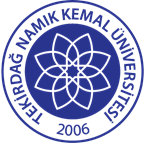 TNKÜ FEN EDEBİYAT FAKÜLTESİ KİMYA BÖLÜMÜMANYETİK KARIŞTIRICI CİHAZI KULLANMA TALİMATIDoküman No: EYS-TL-155TNKÜ FEN EDEBİYAT FAKÜLTESİ KİMYA BÖLÜMÜMANYETİK KARIŞTIRICI CİHAZI KULLANMA TALİMATIHazırlama Tarihi:13.04.2022TNKÜ FEN EDEBİYAT FAKÜLTESİ KİMYA BÖLÜMÜMANYETİK KARIŞTIRICI CİHAZI KULLANMA TALİMATIRevizyon Tarihi:--TNKÜ FEN EDEBİYAT FAKÜLTESİ KİMYA BÖLÜMÜMANYETİK KARIŞTIRICI CİHAZI KULLANMA TALİMATIRevizyon No:0TNKÜ FEN EDEBİYAT FAKÜLTESİ KİMYA BÖLÜMÜMANYETİK KARIŞTIRICI CİHAZI KULLANMA TALİMATIToplam Sayfa Sayısı:1Cihazın Markası/Modeli/ Taşınır Sicil NoHeidolphKullanım AmacıKimyasal İşlemlerSorumlusu	Doç. Dr. İbrahim İsmet ÖZTÜRKSorumlu Personel İletişim Bilgileri (e-posta, GSM)iiozturk@nku.edu.tr